     MINISTERUL FINANŢELOR	           МИНИСТЕРСТВО ФИНАНСОВ					       ФИНАНСОВ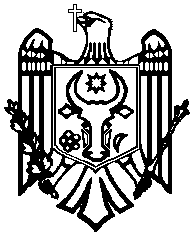       AL REPUBLICII MOLDOVA                                                           РЕСПУБЛИКИ МОЛДОВAORDINmun. Chișinău________________________				Nr.______________________ÎNREGISTRAT:Ministerul Justițieinr. de înregistrare ______ din _____________ 2019_____________________Victoria IFTODICu privire la modalitatea, condițiile și procedura de organizare și desfășurare a consultării pieței în vederea pregătirii achiziției publiceÎn scopul asigurării organizării consultărilor pieței conform art.38 din Legea nr.131/2015 privind achizițiile publice, ORDON:Se aprobă Instrucțiunea privind modalitatea, condițiile și procedura de organizare și desfășurare a consultării pieței în vederea pregătirii achiziției publice (conform anexei).Prezentul ordin intră în vigoare la data publicării în Monitorul Oficial al Republicii Moldova. MINISTRU	      		   	                                                        Ion CHICUAPROBATprin Ordinul Ministerului Finanțelor                            nr.___ din _________ 2019 INSTRUCȚIUNEprivind modalitatea, condițiile și procedura de organizare și desfășurare a consultării pieței în vederea pregătirii achiziției publiceÎn condițiile art.38 din Legea 131/2015 privind achizițiile publice, înainte de inițierea procedurii de atribuire, autoritatea contractantă are dreptul de a organiza consultări ale pieței în vederea pregătirii achiziției. Consultarea pieței se inițiază prin publicarea Anunțului privind consultarea pieței în Buletinul achizițiilor publice. Organizarea consultării pieței se recomandă în cazul în care se dorește achiziționarea unor produse/servicii/lucrări cu grad sporit de complexitate tehnică, financiară sau contractuală, ori din domenii cu un progres tehnologic rapid.Autoritatea contractantă trebuie să se asigure că prin consultarea pieței nu se oferă niciun avantaj necuvenit și nu se creează niciun dezavantaj pentru operatorii economici.În procesul de consultare a pieței, autoritatea contractantă are în vedere următoarele aspecte:respectarea principiilor care stau la baza atribuirii contractelor de achiziție publică, și anume: transparență, tratament egal, imparțialitate, principiul proporționalității și nediscriminării;derularea consultării pieței din timp și la scară cât mai largă, prin utilizarea regulilor de comunicare și transparență prevăzute de legislația în domeniul achizițiilor publice;descrierea așteptărilor autorității contractante în ceea ce privește operatorii economici din piața de profil relevantă în raport cu obiectul consultării pieței;explicarea cât mai clară a informațiilor recepționate în cadrul procesului de consultare a pieței și a celor ce urmează a fi utilizate ca parte a Documentației de atribuire. Grupul de lucru asigură punerea la dispoziție a informațiilor nominalizate tuturor potențialelor ofertanți;conștientizarea participanților în procesul de consultare a pieței a faptului că orice procedură de achiziție se va desfășura în mod competitiv, prin comunicarea în mod deschis, transparent și echitabil;asigurarea confidențialității informației comerciale recepționate în timpul consultărilor;documentarea și evidența tuturor întâlnirilor aferente procesului de consultare a pieței, inclusiv subiectelor discutate în cadrul acestora;neaplicarea criteriilor de calificare pentru selectarea participanților în cadrul consultării pieței.Anunțul privind consultarea pieței trebuie să conțină cel puțin următoarele elemente:denumirea autorității contractante și datele de contact;pagina web, unde sunt publicate informațiile cu privire la procesul de consultare a pieței;descrierea necesităților obiective și constrângerilor de natură tehnică, financiară și/sau contractuală, ce caracterizează necesitatea autorității contractante;aspectele supuse consultării pieței;termenul-limită de  transmitere a propunerilor persoanelor interesate în cadrul procesului de consultare a pieței;termenul-limită de desfășurare a procesului de consultare a pieței;descrierea modalității de desfășurare a consultării pieței, inclusiv modul în care se realizează interacțiunea cu operatorii economici, care răspund la invitația autorității contractante;orice alte informații relevante procesului de consultare a pieței.În cadrul consultărilor pieței, autoritatea contractantă are dreptul de a invita la proces experți independenți, autorități publice sau operatori economici, inclusiv organizații reprezentative ale acestora.Aspectele supuse consultării pieței vizează, fără a se limita la acestea, potențiale soluții tehnice, financiare sau contractuale pentru satisfacerea necesității autorității contractante, precum și aspectele aferente procedurilor de achiziție, inclusiv divizarea pe loturi sau posibilitatea solicitării de oferte alternative.Orice persoană/organizație interesată transmite autorității contractante opinii, sugestii sau recomandări cu privire la aspectele supuse consultării, utilizând formele și mijloacele de comunicare precizate în anunțul privind consultarea pieței.Autoritatea contractantă decide dacă opiniile, sugestiile sau recomandările să fie transmise numai prin mijloace electronice la o adresă dedicată.Autoritatea contractantă generalizează opiniile/sugestiile/recomandările inițiale trimise de către persoanele/organizațiile care își exprimă interesul de a participa la consultarea pieței, ținând cont de termenul limită stabilit pentru recepționarea acestor informații. Corespondența aferentă informațiilor solicitate prin intermediul Anunțului privind consultarea pieței și celor recepționate de la persoanele/organizațiile interesate sub forma opiniilor/sugestiilor/recomandărilor inițiale este înregistrată și păstrată într-un Registru al documentelor, care include:persoanele/organizațiile care transmit opinii, sugestii și recomandări;opiniile, sugestiile și recomandările persoanelor/organizațiilor recepționate.În cazul în care le consideră relevante, autoritatea contractantă ia în considerare opiniile, sugestiile sau recomandările recepționate de la persoanele/ organizațiile interesate.Fundamentarea deciziei cu privire la selectarea opiniilor, sugestiilor și recomandărilor relevante în raport cu obiectul consultării luate în considerare în cadrul consultării pieței, se bazează pe corelația dintre informațiile primite și necesitatea autorității contractante comunicată în Anunțul privind consultarea pieței.Autoritatea contractantă este obligată să documenteze motivele de respingere a anumitor opinii, sugestii sau recomandări.Autoritatea contractantă are dreptul să organizeze întâlniri cu fiecare persoană/organizație referitor la opiniile, sugestiile sau recomandările recepționate, cu scopul de a  clarifica conținutul acestora și a analiza impactul asupra exercițiului competitiv, ce urmează a fi derulat de autoritatea contractantă.Autoritatea contractantă menține trasabilitatea evenimentelor și documentează ședințele aferente consultării pieței pentru a demonstra aplicarea transparentă a principiilor de achiziții publice, păstrând o evidență a ședințelor respective și a subiectelor discutate în cadrul acestora.Autoritatea contractantă are dreptul să utilizeze sau să implementeze opiniile, sugestiile sau recomandările recepționate în cadrul consultărilor pieței, pentru inițierea achiziției publice, precum și organizarea și desfășurarea procedurii de atribuire, cu condiția ca utilizarea sau implementarea acestor opinii, sugestii sau recomandări să nu aibă ca efect denaturarea concurenței și/sau încălcarea principiilor nediscriminării și transparenței în procesul de achiziții publice.Pe parcursul desfășurării procesului de consultare a pieței autoritatea contractantă este obligată să păstreze confidențialitatea  informațiilor declarate de participanții la consultare ca fiind confidențiale, clasificate sau protejate de un drept de proprietate intelectuală.Autoritatea contractantă este obligată să publice în Buletinul achizițiilor publice rezultatul procesului de consultare a pieței nu mai târziu de momentul inițierii procedurii de atribuire a contractelor de achiziție publică.Raportul de consultare a pieței conține cel puțin următoarele aspecte:Contextul derulării procesului de consultare a pieței;Rezumatul procesului de consultare a pieței, care include:19.2.1. Calendarul activităților și etapele majore ale procesului de consultare a pieței;19.2.2. Abordarea utilizată în procesul de consultare a pieței;19.2.3. Subiectele puse în discuție cu participanții la procesul de consultare a pieței;Rezultatul procesului de consultare a pieței;Alte informații relevante pentru a demonstra aplicarea transparentă a principiilor de achiziții publice în timpul consultării pieței;Anexe.Autoritatea contractantă trebuie să se asigure că Documentația de atribuire aferentă procedurii consultării pieței include:informațiile relevante, care au fost transmise în cadrul procesului de consultare a pieței;informațiile relevante, ce au rezultat din procesul de consultare a pieței;termene adecvate pentru depunerea ofertelor, astfel încât interesul operatorilor economici, care nu au participat în procesul de consultare a pieței, dar ar putea fi interesați de participarea la procedura respectivă de achiziții publice, să nu fie lezat.Raportul privind consultarea pieței, expus în anexa nr.2, reprezintă un formular-cadru, care necesită a fi completat de către autoritatea contractantă.Raportul privind consultarea pieței include 7 compartimente:Obiectul consultării pieței;Informații utile aferente procesului de consultare a pieței;Contextul derulării procesului de consultare a pieței;Rezumatul procesului de consultare a pieței;Rezultatul procesului de consultare a pieței;Alte informații relevante pentru a demonstra aplicarea transparenței procedurilor de achiziții publice în timpul consultării pieței;Anexe.Anexa nr.1la Instrucțiunea privind modalitatea, condițiile și procedura de organizare și desfășurare a consultării pieței în vederea pregătirii achiziției publiceAnunț privind consultarea piețeiDenumirea autorității contractante: _____________________________________________IDNO: ______________________________________________________________________Adresa: _____________________________________________________________________Numărul de telefon/fax: _______________________________________________________Adresa de e-mail a autorității contractante: _______________________________________Adresa de internet unde sunt publicate informațiile cu privire la procesul de consultare a pieței: _______________________________________________________________________Tipul autorității contractante și obiectul principal de activitate (dacă este cazul, mențiunea că autoritatea contractantă este o autoritate centrală de achiziție sau că achiziția este efectuată din numele unei asociații de autorități contractante): __________________________________________________________________________________________________________________________________________________________Descrierea necesităților obiective și constrângerilor de natură tehnică, financiară și/sau contractuală ce caracterizează nevoia autorității contractante  de a organiza procesul respectiv de consultare a pieței:	__________________________________________________________________________________________________________________________________________________________Aspectele supuse consultării în procesul de consultare a pieței:	_____________________________________________________________________________	_____________________________________________________________________________Termenul-limită de transmitere a  propunerilor persoanelor/organizațiilor interesate în cadrul procesului de consultare a pieței: ______________________________________________________Termenul-limită de desfășurare a procesului de consultare a pieței:  ________________________Descrierea modalității de desfășurare a consultării pieței, inclusiv modul în care se va realiza interacțiunea cu operatorii economici ce răspund la invitația autorității contractante:	____________________________________________________________________________	____________________________________________________________________________Orice alte informații relevante privind procesul consultării pieței	____________________________________________________________________________	____________________________________________________________________________Conducătorul autorității contractante:  ______________________________                L.Ș.Anexa nr.2la Instrucțiunea privind modalitatea, condițiile și procedura de organizare și desfășurare a consultării pieței în vederea pregătirii achiziției publiceRAPORT PRIVIND CONSULTAREA PIEȚEIAutoritatea contractantă     _____________________________________Persoana de contact            _____________________________________                                                                                                  (nume, funcția)Date de contact                   ____________________________________________________Data emiterii                       _____________________________________Obiectul consultării pieței: ________________________________II. Informații utile aferente procesului de consultare a pieței:Acest document oferă un rezumat al procesului și rezultatului consultării pieței în ceea ce privește obiectul consultării pieței. Acest document nu reprezintă decizia autorității contractante cu privire la conținutul Anunțului de participare și/sau Documentației de atribuire pentru derularea procedurii de achiziție asociate acestei consultări a pieței.Informațiile oferite de către persoanele/organizațiile respondente/participante la întâlnirile aferente consultării pieței nu vor aduce avantaje sau dezavantaje acestora în perspectiva derulării procedurii de atribuire asociate respectivei consultări. Participarea operatorilor economici la respectiva consultare a pieței nu constituie în nici un caz un motiv de excludere în cadrul viitoarei proceduri de achiziție publică.Consultarea pieței nu a avut ca scop selectarea unui anumit ofertant pentru viitoarea procedură de achiziție publică. Consultarea pieței precedă procedura de achiziție publică și nu substituie procesul de selecție a operatorului economic câștigător. Respondenții/participanții nu depun cereri de participare sau oferte ca răspuns la respectiva consultare a pieței. Participarea respondenților/participanților la această consultare a pieței este voluntară. Autoritatea contractantă nu a acordat și nu va acorda compensații financiare pentru participanții la consultarea pieței și nici nu a rambursat/nu va rambursa cheltuielile efectuate de către respondenții/participanții cu ocazia participării în cadrul acesteia.Informațiile recepționate de către autoritatea contractantă în cadrul consultărilor pieței pot fi utilizate în planificarea și desfășurarea viitoarelor proceduri de achiziții, cu respectarea prevederilor legislației în domeniul achizițiilor publice, în special pentru a nu denatura concurența în cadrul viitoarei proceduri de achiziție publică și pentru a nu încălca principiile nediscriminării și transparenței. Pe parcursul procesului de consultare a pieței, autoritatea contractantă a întreprins măsurile necesare pentru a păstra confidențialitatea informațiilor declarate de către participanții la procedura de consultare a pieței drept confidențiale, clasificate sau protejate de un drept de proprietate intelectuală.Nici o informație conținută în respectivul raport, în documentele publicate în Buletinul achizițiilor publice sau prin orice alte mijloace în legătură cu  procesul de consultare a pieței sau orice comunicare realizată între autoritatea contractantă și orice persoană/organizație în legătură cu această consultare a pieței nu poate fi invocată ca făcând parte dintr-un contract, acord sau orice altă formă similară.Autoritatea contractantă publică acest Raport în Buletinul achizițiilor publice, ca rezultat al consultării pieței.III. Contextul derulării procesului de consultare a piețeiAutoritatea contractantă descrie cauzele ce au determinat necesitatea consultării pieței, care include următoarele aspecte:o scurtă descriere a viitoarei proceduri de achiziție publică asociată respectivei consultări a pieței;cauzele/factorii care au determinat autoritatea contractantă să recurgă la consultarea pieței;rezultatele așteptate de autoritatea contractantă în urma realizării consultării pieței.IV. Rezumatul procesului de consultare a piețeiAcest compartiment include 3 subcompartimente, și anume:calendarul activităților și etapele majore ale procesului de consultare a pieței;abordarea utilizată în procesul de consultare a pieței;subiectele puse în discuție cu participanții la consultări.4.1. Calendarul activităților și etapele majore ale procesului de consultare a piețeiAutoritatea contractantă enumeră toate evenimentele și activitățile majore care au avut loc în timpul consultării pieței, pornind de la stadiul de planificare a consultării pieței și până la finisarea acesteia.Autoritatea contractantă actualizează și introduce calendarul utilizat pentru planificarea procesului privind consultarea pieței, incluzând cel puțin activitățile realizate, durata acestora, data de început și data de încheiere a procesului respectiv.4.2. Abordarea utilizată în procesul de consultare a piețeiAutoritatea contractantă descrie interacțiunea cu persoanele/organizațiile participante, luând în considerare cele două etape principale ale procesului de consultare a pieței, și anume:4.2.1. Etapa 1: Transmiterea opiniilor/sugestiilor/recomandărilor sub forma formularului de răspuns/chestionarului/altor modalități de exprimare a interesului față de procesul respectiv, după cum a fost solicitat în Anunțul privind consultarea pieței.În cadrul etapei I, autoritatea contractantă realizează următoarele activități:compară numărul de opinii/sugestii/recomandări recepționate de la persoane/organizații interesate cu cele așteptate de autoritatea contractantă;elaborează o listă a tuturor persoanelor/organizațiilor care au transmis opinii/sugestii/recomandări drept răspuns la Anunțul privind consultarea pieței publicat de autoritatea contractantă și oferă o caracteristică succintă despre fiecare  respondent; înscrie întrebările adresate/temele abordate în formularul de răspuns/chestionar/alte mijloace de exprimare a interesului față de procesul respectiv;elaborează un rezumat al opiniilor/sugestiilor/recomandărilor recepționate de la respondenți în prima etapă drept răspuns la întrebările adresate/temele abordate de autoritatea contractantă;analizează și menționează concluziile, care decurg din opiniile/sugestiile/recomandările recepționate de la respondenți, identificând orice posibile soluții la aspectele care fac obiectul consultării pieței.4.2.2. Etapa 2: Întâlniri aferente procesului de consultare a pieței (discuții/grupuri de lucru/întâlniri individuale/vizite la fața locului, etc.) cu persoanele/organizațiile care și-au exprimat interesul de a participa, organizate pentru a crea un cadru în care pot fi explicate și/sau discutate opiniile/sugestiile/recomandările transmise de acestea. În cadrul etapei II, autoritatea contractantă realizează următoarele activități:specifică numărul și natura  întâlnirilor aferente procesului de consultare a pieței;include data, ora și locul de desfășurare pentru fiecare întâlnire de consultare;înscrie participanții – persoanele/organizațiile, care au participat la fiecare întâlnire de consultare;indică persoanele, care au facilitat discuțiile/grupurile de lucru/întâlnirile individuale/vizitele la fața locului atât din cadrul autorității contractate, cât și facilitatorii independenți;înscrie orice persoană/organizație interesată, care a fost invitată să ia parte la consultări pentru a oferi credibilitate și influență evenimentului/întâlnirilor, dacă a fost cazul.4.3. Subiectele puse în discuție cu participanții la procesul de consultare a piețeiPentru fiecare întâlnire de consultare, condusă în timpul etapei a II (discuții/grupuri de lucru/întâlniri individuale/vizite la fața locului) autoritatea contractantă menționează cel puțin următoarele aspecte:Agenda întâlnirii și subiectele abordate cu participanții;prezentările și materialele utilizate, dacă este cazul;un rezumat al comentariilor și întrebărilor adresate participanților și de către participanți;comentariile altor persoane/organizații interesate, invitate să participe la consultări, dacă a fost cazul.    V. Rezultatul procesului de consultare a pieței. În acest compartiment autoritatea contractantă descrie: concluziile procesului de consultare a pieței, bazate pe sugestiile, recomandările și opiniile exprimate și discutate în cadrul procesului respectiv; cele mai importante întrebări, apărute în rezultatul consultării pieței, care trebuie să fie tratate înainte de a finaliza elaborarea anumitor specificații pentru satisfacerea necesității autorității contractante sau pentru a documenta decizia în ceea ce privește divizarea pe loturi sau posibilitatea solicitării de oferte alternative, etc. VI. Alte informații relevante pentru a demonstra aplicarea transparenței principiilor de achiziții publice în timpul consultării piețeiAutoritatea contractantă  descrie următoarele aspecte:măsurile întreprinse de autoritatea contractantă în vederea respectării prevederilor legislației în domeniul achizițiilor publice pentru a nu denatura competiția în cadrul viitoarei proceduri de atribuire, precum și de a nu încălca principiile nediscriminării și transparenței procedurii de achiziții;măsurile întreprinse de autoritatea contractantă pentru a păstra confidențialitatea informațiilor declarate de participanții la consultare ca fiind confidențiale, clasificate sau protejate de un drept de proprietate intelectuală;specifică faptul că Raportul privind consultarea pieței va fi publicat în Buletinul achizițiilor publice și va fi disponibil tuturor participanților sau persoanelor interesate. VII. AnexeÎn acest compartiment, autoritatea contractantă enumeră anexele Raportului privind consultarea pieței, inclusiv denumirea acestora. Spre exemplu, lista participanților pentru fiecare întâlnire de consultare, etc.În ”Anexe” pot fi incluse orice alte materiale utilizate în cadrul întâlnirilor de consultare, cu respectarea confidențialității informațiilor declarate de participanții la consultare ca fiind confidențiale, clasificate sau protejate de un drept de proprietate intelectuală.